«В ніч на Святого Миколая або чарівна паличка»Сьогодні у нашому закладі освіти відбулось прекрасне дійство до Дня Святого Миколая, яке допомагали готувати служба «Козацькі таланти» та актив Козацької ради. Казкова героїня Аліса загубила чарівну паличку, за допомогою якої мала відкрити свято. Але ї вірні друзі не залишили у біді дівчинку і вирушили на пошуки палички, яку вкрали казкові чорти. На заваді мандрівникам ставала нечиста сила, а допомогли її побороти позитивні герої, глядачі та сам Святий Миколай! Вітаємо всіх зі святом! Нехай День Святого Миколая принесе здійснення найзаповітніших мрій та розмалює наші обличчя щирими посмішками, а душу – теплим та незгасаючим вогнем любові до ближнього! 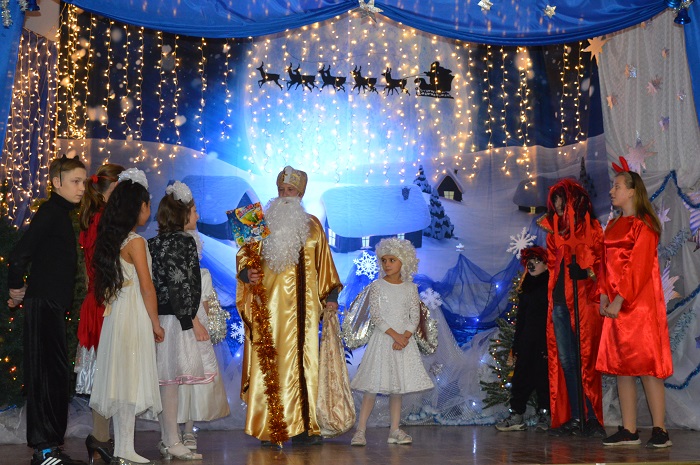 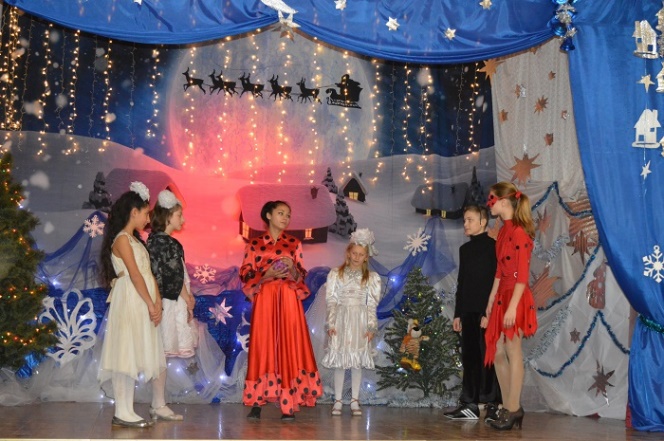 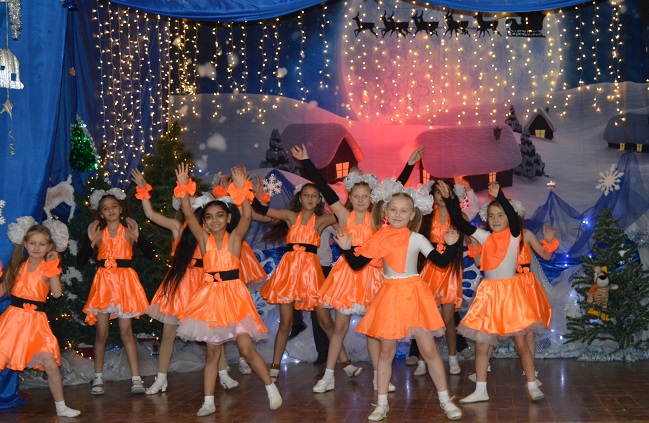 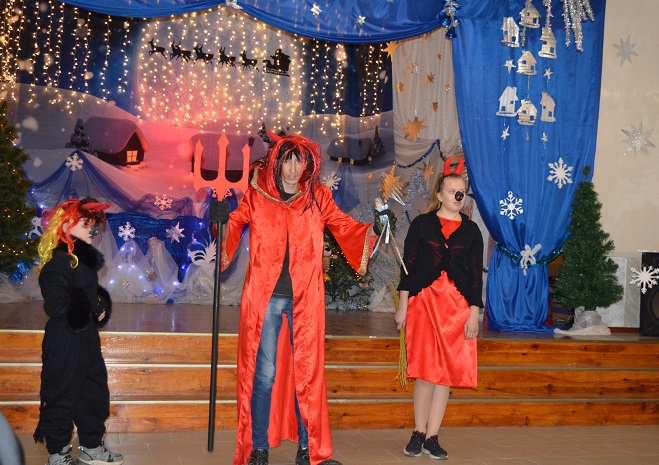 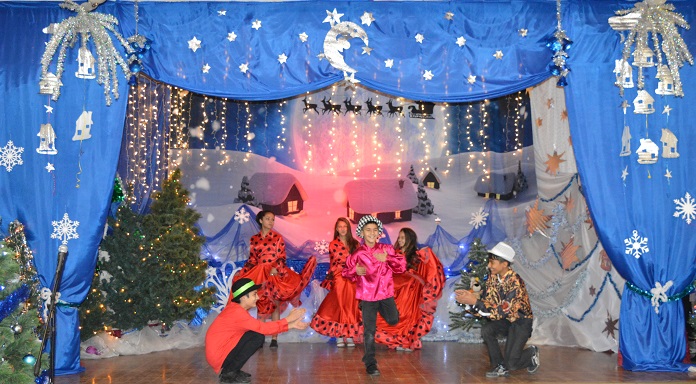 